Умови доступності закладу освіти для навчання осіб з особливими освітніми потребамиДля забезпечення доступу осіб з особливими освітніми потребами, зокрема, тих, що мають проблеми з опорно-руховим апаратом, у школі встановлений пандус, забезпечений доступ до першого поверху.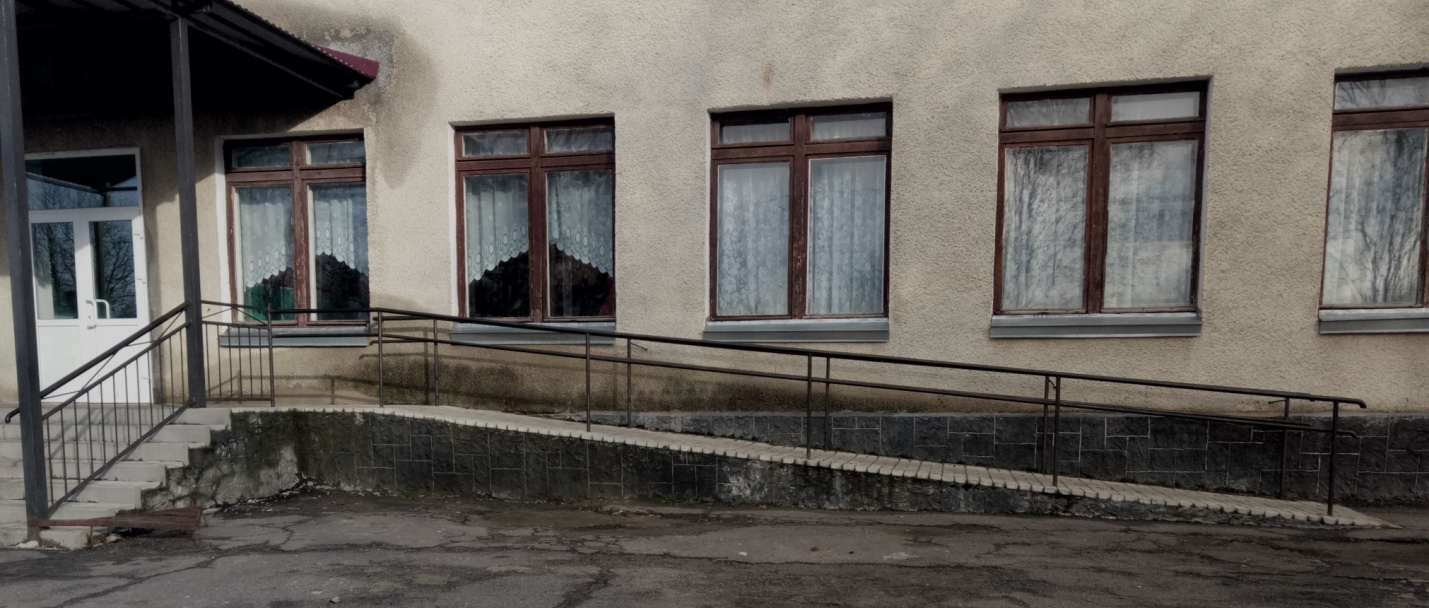 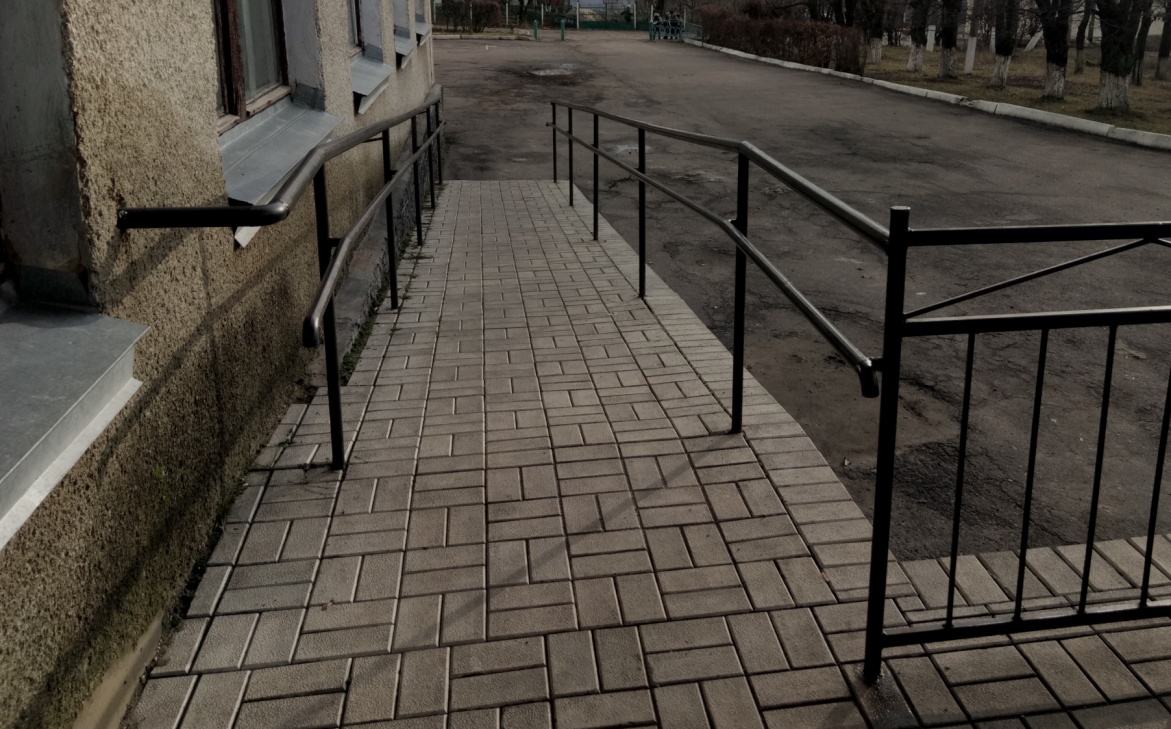 